FAQ – More FAQ needs to be added to the list  - Not done.Sent the FAQ sheet with highlighted pointsAbout us – We want a Clients section at the bottom of the page scrolling images like the login page. – The Mothercare logo has a grid in the background. Should be clear like the rest. Also, can we please make all the logo photo center as some are showing up higher and lower etc. Images on about us page needs changing. – The first 2 photos should have been the portrait that was sent and not landscape. Can we have it portrait like the one we sent and like the rest please? Login page – Image needs changing at the bottom of the page. Can we please remove 1 photo on the login page? The highlighted one below please 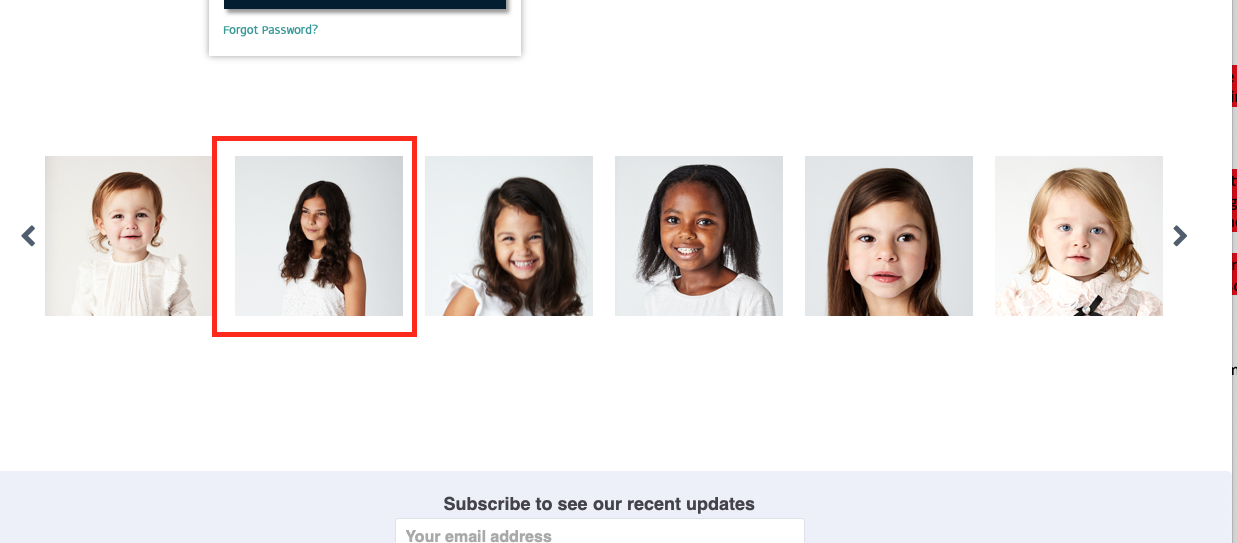 Contact us page – Images change – some photos are very blurry and does not fit in like it should. 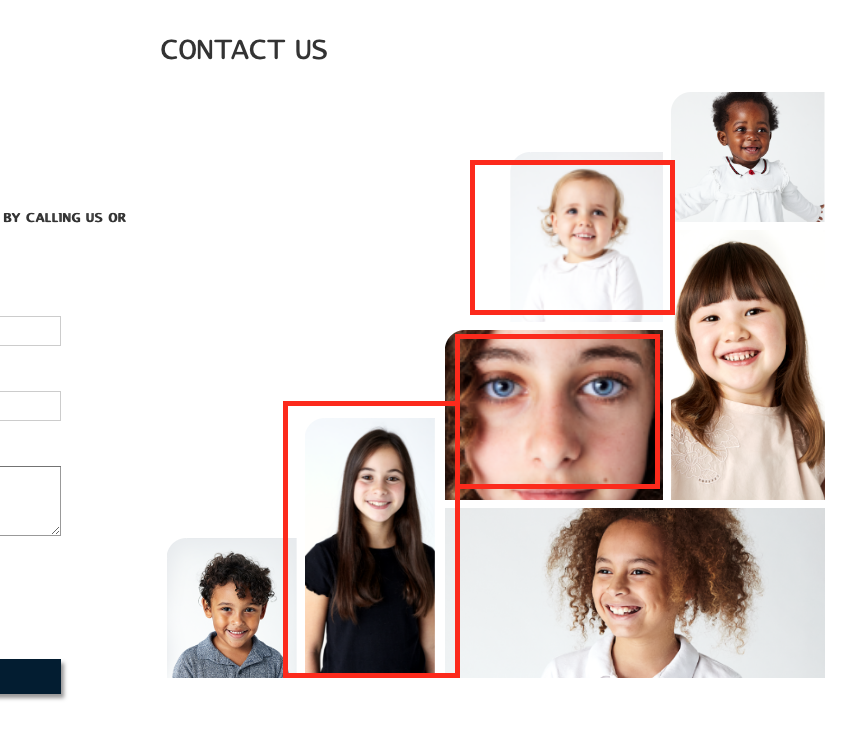 